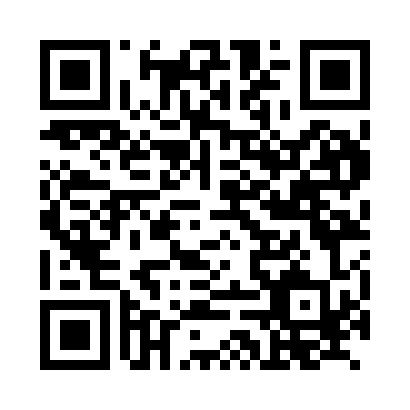 Prayer times for Apwisch, GermanyWed 1 May 2024 - Fri 31 May 2024High Latitude Method: Angle Based RulePrayer Calculation Method: Muslim World LeagueAsar Calculation Method: ShafiPrayer times provided by https://www.salahtimes.comDateDayFajrSunriseDhuhrAsrMaghribIsha1Wed3:155:541:245:288:5411:212Thu3:115:521:245:288:5611:253Fri3:105:501:235:298:5811:284Sat3:105:481:235:308:5911:295Sun3:095:461:235:319:0111:306Mon3:085:441:235:319:0311:317Tue3:075:431:235:329:0411:318Wed3:065:411:235:339:0611:329Thu3:065:391:235:339:0811:3310Fri3:055:371:235:349:0911:3311Sat3:045:361:235:359:1111:3412Sun3:045:341:235:359:1311:3513Mon3:035:321:235:369:1411:3514Tue3:025:311:235:369:1611:3615Wed3:025:291:235:379:1811:3716Thu3:015:281:235:389:1911:3717Fri3:005:261:235:389:2111:3818Sat3:005:251:235:399:2211:3919Sun2:595:231:235:409:2411:4020Mon2:595:221:235:409:2511:4021Tue2:585:211:235:419:2711:4122Wed2:585:191:235:419:2811:4223Thu2:575:181:235:429:2911:4224Fri2:575:171:235:429:3111:4325Sat2:575:161:245:439:3211:4326Sun2:565:141:245:449:3411:4427Mon2:565:131:245:449:3511:4528Tue2:555:121:245:459:3611:4529Wed2:555:111:245:459:3711:4630Thu2:555:101:245:469:3911:4731Fri2:555:091:245:469:4011:47